令和３年度　三重県スポーツ少年団中ブロック指導者研修会実施要項（亀山市会場）１．目　　的　　県内スポーツ少年団登録指導者活動の充実・活性化と相互研修により、その資質向上を図るとともに、指導者及び地域間の連携協議体制を強化することを目的とする。２．主　　催　　三重県スポーツ少年団　三重県スポーツ少年団指導者連絡協議会３．主　　管　　亀山市スポーツ少年団４．後　　援　　三重県　三重県教育委員会　亀山市（予定）５．参加対象者　令和３年度三重県スポーツ少年団登録指導者及び登録予定指導者または各市町リーダー会員、育成母集団および団員の保護者等５．期　　日　　令和３年１０月１６日(土)　１９時から（受付１８時３０分から）６．実施会場　　公益財団法人亀山市地域社会振興会『青少年研修センター』（〒519-0151 三重県亀山市若山町７番１０号　 TEL：0595-82-3130）７．内　　容　　講師：静岡理工科大学 教授 学科長　　富田　寿人　氏演題：「　こころとからだを育む少年期のスポーツ　」～　運動適性テストⅡとＡＣＰを利用して　～８．参 加 費　　無　料９．定　　員　　100名程度１０．参加申込　　所定用紙に必要事項をご記入の上、郵便、ＦＡＸ、e-mail等で申込下さい。　　　　　　　　締め切り　令和３年９月２１日（火）必着亀山市スポーツ少年団事務局〒519-0165 三重県亀山市野村二丁目５-１TEL：0595-97-3686　FAX：0595-97-3695e-mail：kameren@extra.ocn.ne.jp１１．日　　程　　18：30～19：00　　受　付　　　　　　　　　19：00～19：10　　開会行事　　　　　　　　　19：10～20：40　　講演　　　　　　　　　20：40～21：00    質疑応答など　　　　　　　　　21：00～21：10　　閉会行事新型コロナウイルス感染症の感染状況によって、延期または中止することもありますのでご理解お願いいたします。三重県スポーツ少年団ブロック指導者研修会　中ブロック　(亀山会場)　会場案内図青少年研修センター(〒519-0151 三重県亀山市若山町7番10号)℡.0595-82-3130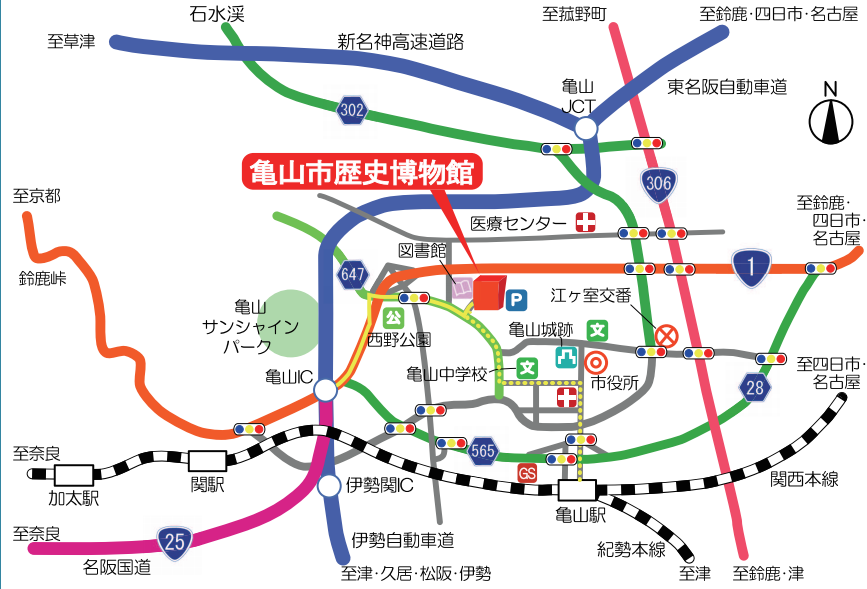 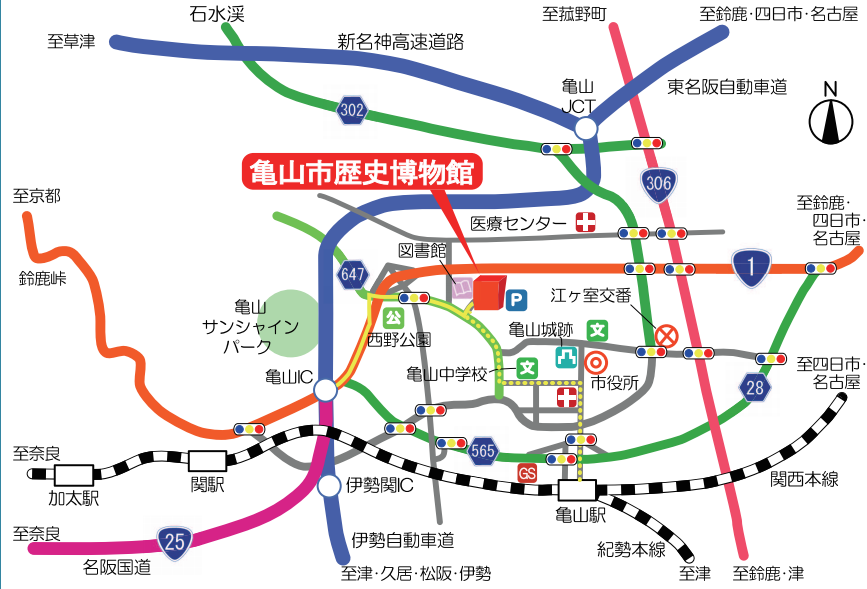 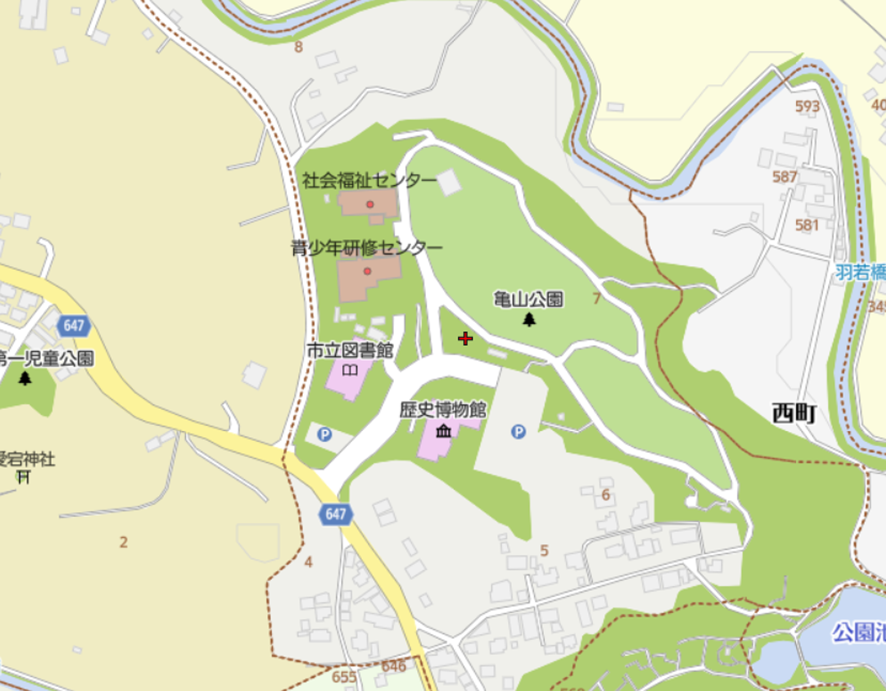 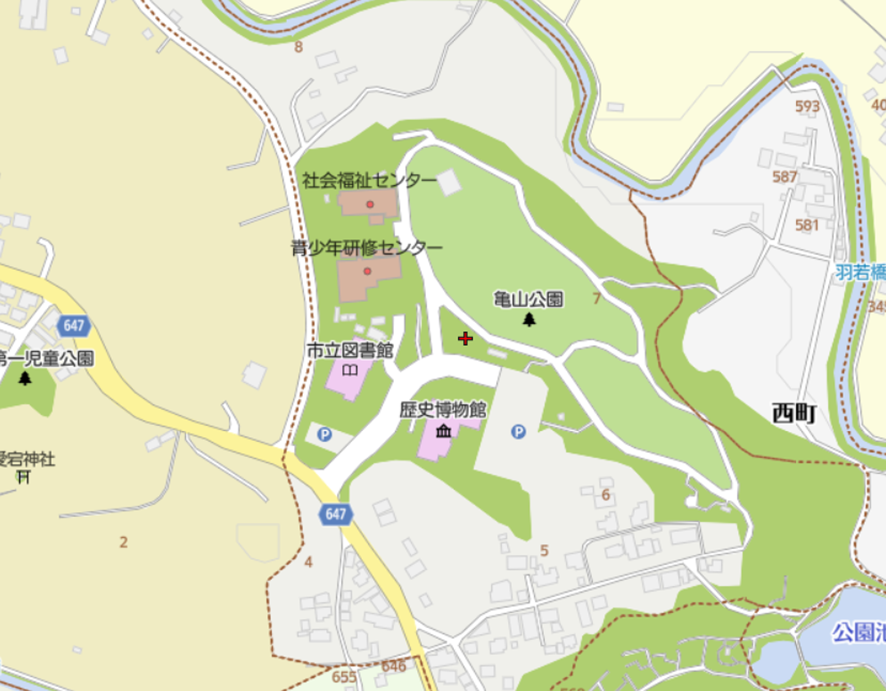 